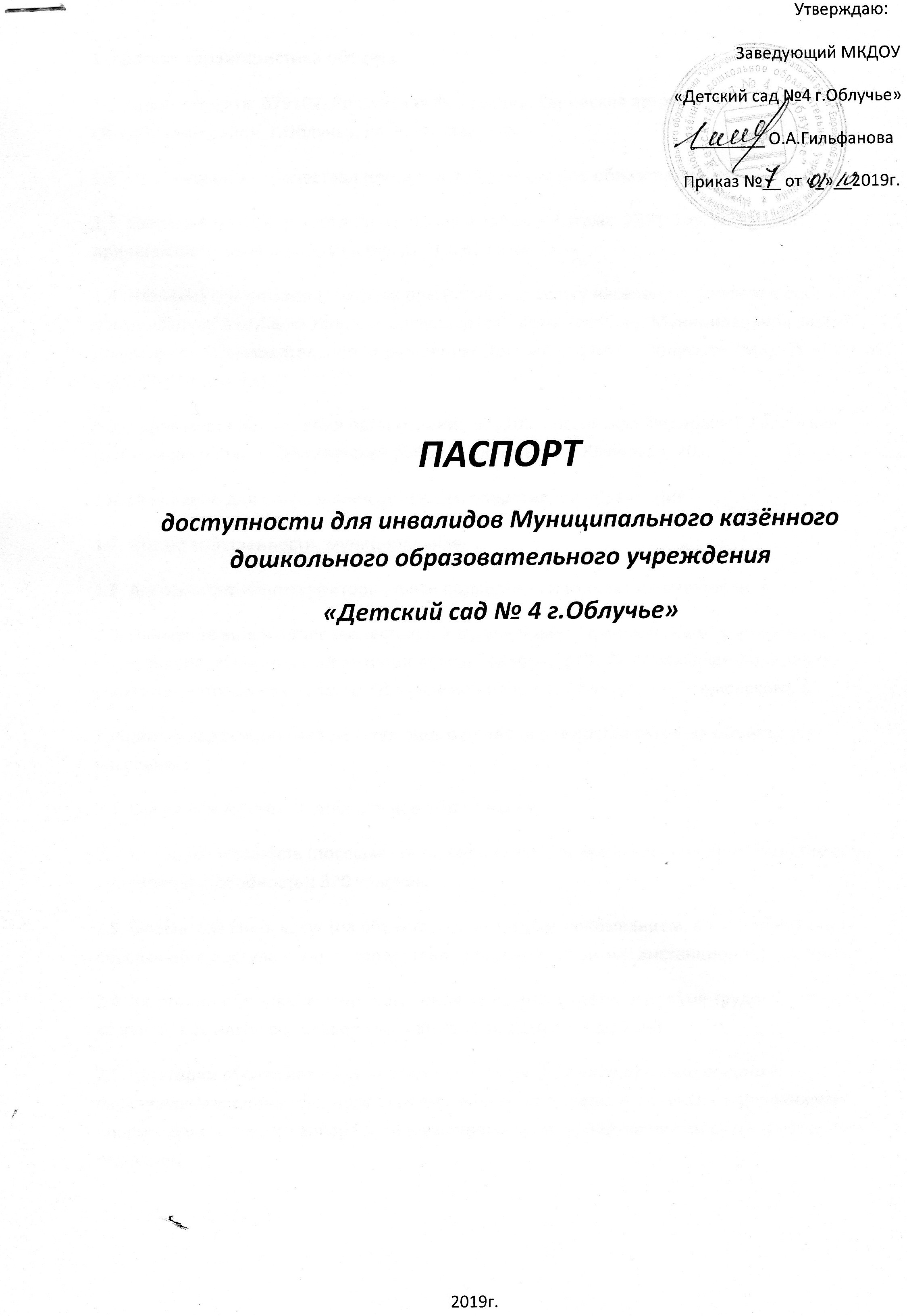 1. Краткая характеристика объекта: 1.1. Адрес объекта: 679102, Российская Федерация, Еврейская автономная область, Облученский район, г.Облучье, ул. Ключевая, 20а. 1.2. Наименование предоставляемой услуги: дошкольное образование, присмотр и уход1.3. Сведения об объекте: отдельно стоящее здание, 2 этажа, 2311,9 кв. м. наличие прилегающего земельного участка: да; 10762 кв. м 1.4. Название организации, которая предоставляет услугу населению, (полное юридическое наименование (согласно Уставу), сокращенное наименование): Муниципальное казённое дошкольное  образовательное  учреждение«Детский сад № 4 г.Облучье», (МКДОУ «Детский сад № 4 г.Облучье»). 1.5. Адрес места нахождения организации:  679102  Российская Федерация, Еврейская автономная область, Облученский район, г. Облучье, ул. Ключевая, 20а. 1.6. Основание для пользования объектом: оперативное управление. 1.7. Форма собственности: муниципальная. 1.8. Административно-территориальная подведомственность: муниципальная1.9. Наименование и адрес вышестоящей организации: Администрация  муниципальное образование  «Облученский муниципальный район»,  679102, Российская Федерация, Еврейская автономная область, Облученский район  г. Облучье, ул. Тварковского, 8.2. Краткая характеристика действующего порядка предоставления на объекте услуг населению: 2.1. Сфера деятельности: дошкольное образование. 2.2. Плановая мощность (посещаемость, количество обслуживаемых в день, вместимость, пропускная способность): 320 человек. 2.3. Форма  оказания услуг (на объекте, с длительным пребыванием, в т.ч. проживанием, обеспечение доступа к месту предоставления услуги, на дому, дистанционно): на объекте.2.4. Категории обслуживаемого населения по возрасту (дети, взрослые трудоспособного возраста, пожилые; все возрастные категории): дети с 1,5 до 7 лет.2.5. Категории обслуживаемых инвалидов: (инвалиды с нарушениями опорно - двигательного аппарата; нарушениями зрения, нарушениями слуха): с нарушениями опорно- двигательного аппарата,  нарушениями зрения, нарушениями слуха, умственная отсталость. 3. Оценка состояния и имеющихся недостатков в обеспечении условий доступности для инвалидов объекта4. Оценка доступности предоставляемой на объекте услуги и имеющихся недостатков в обеспечении условий ее доступности для инвалидов:5. Предлагаемые управленческие решения по срокам и объемам работ, необходимых для приведения объекта и порядка предоставления на нем услуг в соответствие с требованиями законодательства Российской Федерации об обеспечении условий их доступности для инвалидов: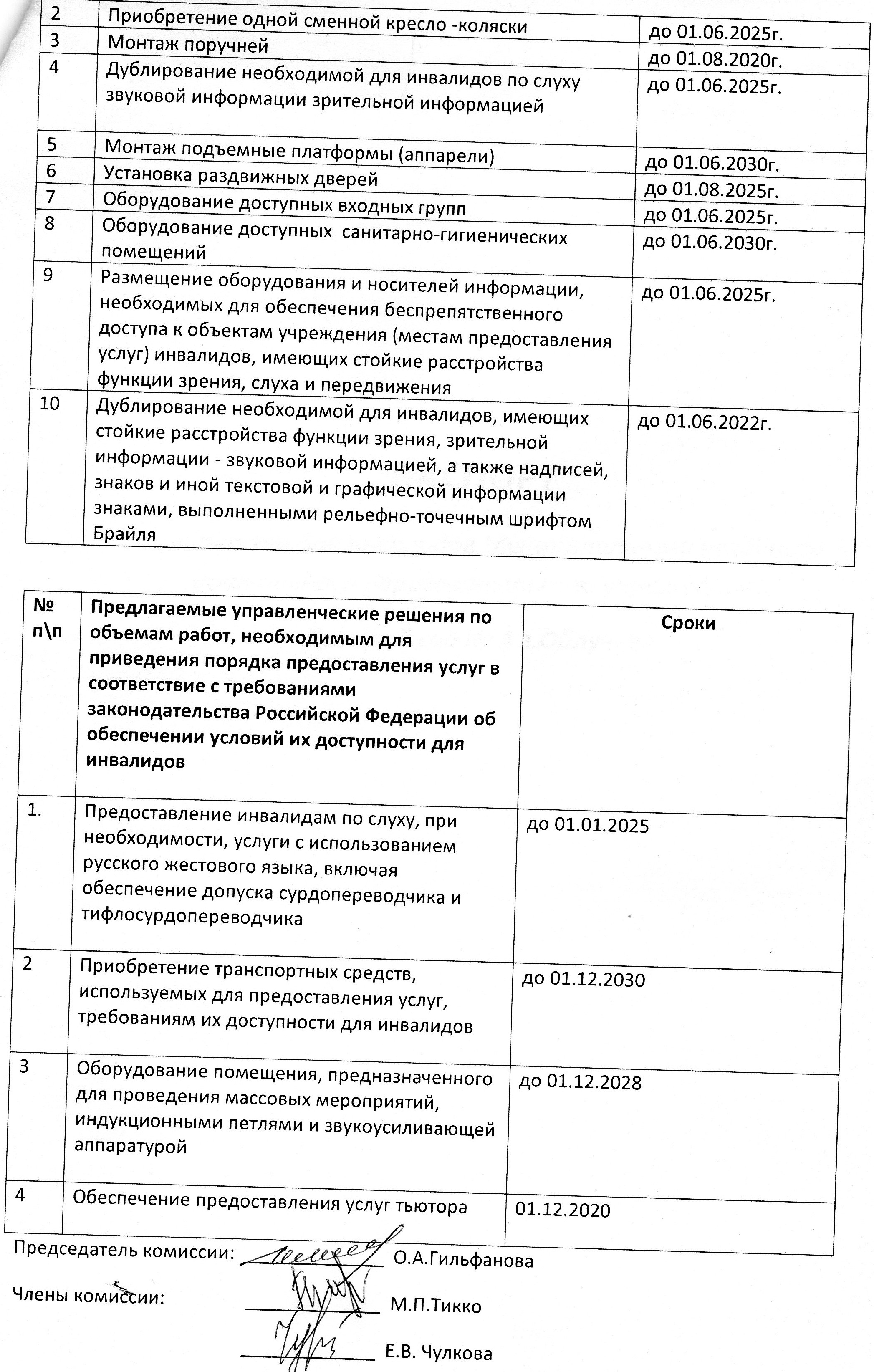 №п\пОсновные показатели доступностидля инвалидов объектОценка состоянияи имеющихсянедостатков вобеспеченииусловийдоступности дляинвалидов объекта1Выделенные  стоянки  автотранспортных  средств дляинвалидовотсутствует2Сменные кресла-коляскиотсутствуют3Адаптированные лифтыотсутствуют4Поручниотсутствуют5Пандусыимеется6Подъемные платформы (аппарели)отсутствуют7Раздвижные двериотсутствуют8Доступные входные группыотсутствуют9Доступные санитарно-гигиенические помещенияотсутствуют10Достаточная  ширина  дверных  проемов в стенах,лестничных маршей, площадокчастично11Надлежащее  размещение  оборудования и носителейинформации, необходимых для обеспечениябеспрепятственного  доступа к объектам (местампредоставления  услуг)  инвалидов, имеющих  стойкиерасстройства функции зрения, слуха и передвиженияотсутствует12Дублирование  необходимой для инвалидов, имеющих стойкие расстройства функции  зрения,  зрительной информации - звуковой информацией, а также надписей, знаков и иной текстовой и графической информации - знаками, выполненными рельефно-точечным шрифтом Брайляотсутствует13Дублирование  необходимой для инвалидов по слухузвуковой информации зрительной информациейотсутствует14Иноеотсутствует№ п\пОсновные показатели для доступности для инвалидов предоставляемой услугиОценка состояния и имеющихся недостатков в обеспечении условий ее доступности для инвалидов доступности для инвалидов предоставляемой услуги1Наличие при входе в объект вывески с названием организации, графиком работы организации, плана здания, выполненных рельефно - точечным шрифтом Брайля и на контрастном фонеимеется2Обеспечение инвалидам помощи, необходимой для получения в доступной для них форме информации о правилах предоставления услуги, в том числе об оформлении необходимых для получения услуг документов, о совершении ими других необходимых для получения услуги действийотсутствует3Проведение инструктирования или обучения сотрудников, предоставляющих услуги населению, для работы с инвалидами, по вопросам, связанным с обеспечением доступности для них объектов и услугимеется4Наличие работников организаций, на которых административно-распорядительным актом возложено оказание инвалидам помощи при предоставлении им услугимеется5Предоставление услуги с сопровождением инвалида  по территории объекта работником организацииимеется6Предоставление инвалидам по слуху, при необходимости, услуги с использованием русского жестового языка, включая обеспечение допуска  сурдопереводчика  и тифлосурдопереводчикаотсутствует7Соответствие транспортных средств, предоставления услуг населению, доступности для инвалидовотсутствует8Обеспечение допуска на объект, в котором предоставляются услуги, собаки-проводника при наличии документа, подтверждающего ее специальное обучение, выданного по форме и в порядке, утвержденном приказом Министерства труда и социальной защиты Российской Федерацииимеется9Наличие в одном из помещений, предназначенных для проведения массовых мероприятии, индукционных петель и звукоусиливающей аппаратурыотсутствуют10Адаптация  официального  сайта органа и организации, предоставляющих услуги в сфере образования, для лиц с нарушением зрения (слабовидящих) адоптирован11Обеспечение предоставления услуг  тьютораотсутствует12Иное№ п\пПредлагаемые управленческие решения по объемам работ, необходимым для приведения объекта в соответствие с требованиями законодательства Российской Федерации об обеспечении условий их доступности для инвалидовСроки1Выделение  одного места под стоянку автотранспортных средств  для инвалидов (установка знака, нанесение разметки)до 01.06.2020г.